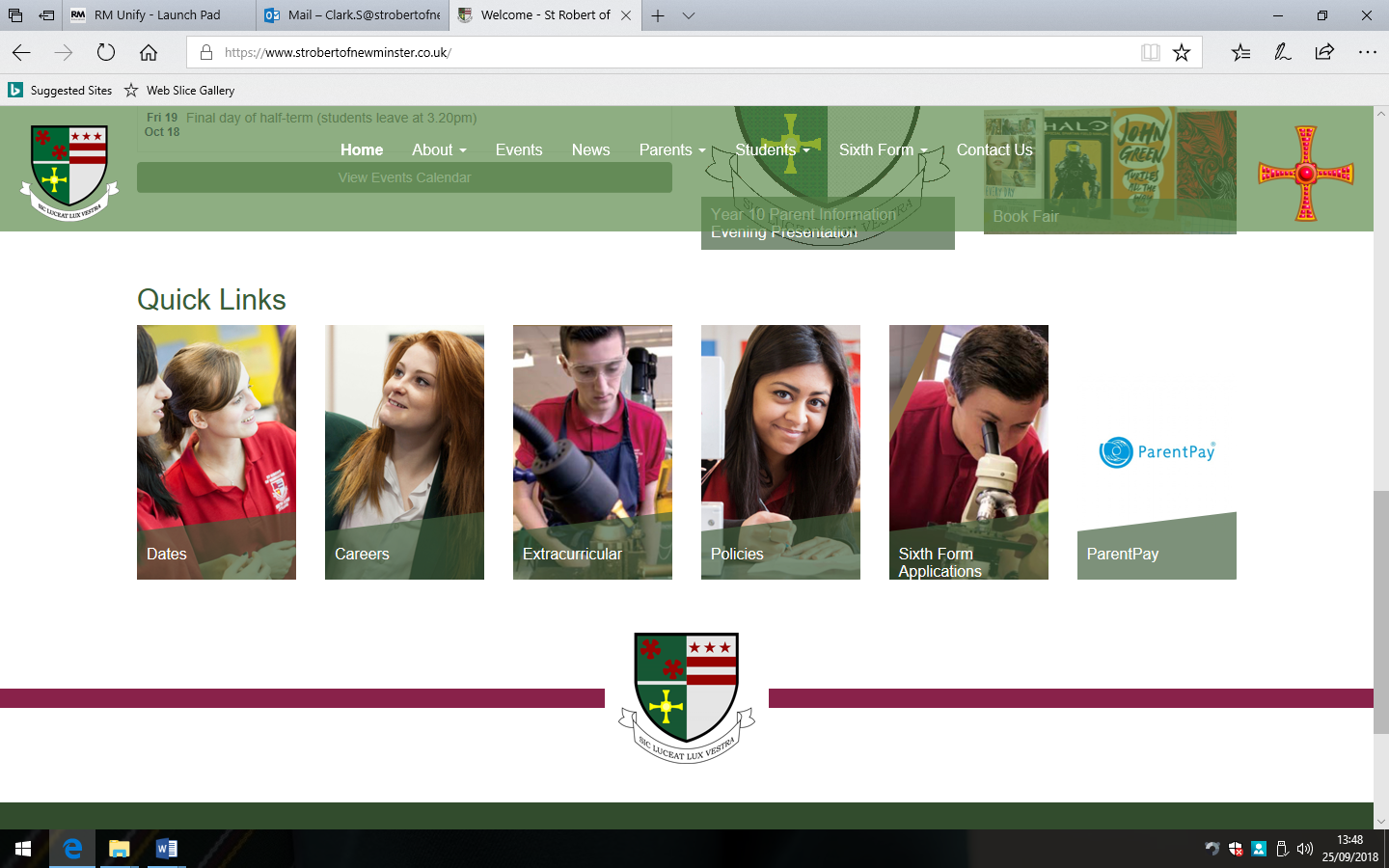 Key Question:Specification:Skill Focus:Term 1:What makes Spanish music so Spanish?OperaDance musicEnsemble performanceTerminology Interaction with others.Playing polyphonic parts.Concentration on drama and musical contentTerm 2:How is Renaissance music different?InstrumentsMusical life of the times.Ensemble performance.Playing in time.Notation and rhythm.Creating a Renaissance musical environment.Term 3:How can music describe?Influence of programme musicInfluence of art/drama. Discussion of moods in music.Creating a musical scene from a given source.AssessmentTime/VenueWhat will be assessed?1 : Linking to Term 1 Assessment held in-classTeacher assessedExtended writingSubject knowledge recall Knowledge of Carmen and operatic terms.2: Linking to Term 2Assessment held in-classTeacher assessedPeer assessmentExtended writingSubject knowledge recall Association of terminology and musical features. 3: Linking to Term 3Assessment held in-classTeacher assessedPeer assessmentExtended writingSubject knowledge recall Association of terminology and musical features